Week of October 28, 2018Genesis 24:12-21, 61-6712 Then he prayed, “LORD, God of my master Abraham, make me successful today, and show kindness to my master Abraham. 13 See, I am standing beside this spring, and the daughters of the townspeople are coming out to draw water. 14 May it be that when I say to a young woman, ‘Please let down your jar that I may have a drink,’ and she says, ‘Drink, and I’ll water your camels too’—let her be the one you have chosen for your servant Isaac. By this I will know that you have shown kindness to my master.” 15 Before he had finished praying, Rebekah came out with her jar on her shoulder. She was the daughter of Bethuel son of Milkah, who was the wife of Abraham’s brother Nahor. 16 The woman was very beautiful, a virgin; no man had ever slept with her. She went down to the spring, filled her jar and came up again. 17 The servant hurried to meet her and said, “Please give me a little water from your jar.” 18 “Drink, my lord,” she said, and quickly lowered the jar to her hands and gave him a drink. 19 After she had given him a drink, she said, “I’ll draw water for your camels too, until they have had enough to drink.” 20 So she quickly emptied her jar into the trough, ran back to the well to draw more water, and drew enough for all his camels. 21 Without saying a word, the man watched her closely to learn whether or not the LORD had made his journey successful. 61 Then Rebekah and her attendants got ready and mounted the camels and went back with the man. So the servant took Rebekah and left. 62 Now Isaac had come from Beer Lahai Roi, for he was living in the Negev. 63 He went out to the field one evening to meditate, and as he looked up, he saw camels approaching. 64 Rebekah also looked up and saw Isaac. She got down from her camel 65 and asked the servant, “Who is that man in the field coming to meet us?” “He is my master,” the servant answered. So she took her veil and covered herself. 66 Then the servant told Isaac all he had done. 67 Isaac brought her into the tent of his mother Sarah, and he married Rebekah. So she became his wife, and he loved her; and Isaac was comforted after his mother’s death.Understanding the ScripturesToday’s scripture we see Abraham’s servant has been sent to find Isaac a wife.  Abraham gives his trusted servant a few specific instructions: 1. Go back to his (Abraham) his homeland of Harran and 2. To ensure that the wife that he finds was not a Canaanite.  However, he his servant was forbid from taking Isaac with him.  There are many cultures whom have wedding setup from birth based upon those particular families and the traditions of the country.  Even in modern times we have heard of finding brides on line or in other countries that didn’t require a formal courtship.  However, this was different in that there would be no pictures to look at, no background information on the family to review and no courtship. The servant was told to pray and trust in God that a bride would be sent his way.  The question that arises for all of us is when we pray do we pray in faith.  Remember faith is the assurance of things hoped for, the conviction of things not seen.” Simply put, the biblical definition of faith is “trusting in something you cannot explicitly prove.”  In other words, it is trusting that God will do what you are asking him to do.  So, the servant prayed to the Lord that he would be successful and bring forth the women to be the wife of Isaac.  One of the interesting things about the Servant’s prayer is that it was specific.  He not only prayed for the women to come forth but to ensure that it was not just any woman, he asked that she do some specific things to let him know she was from God.  The woman, Rebekah was the granddaughter of Nahor, Abraham’s brother.  After the servant met with Rebekah and her family, Rebekah and her attendants left with the servant to meet Isaac.  Upon arriving back, they noticed Isaac coming across the field and Rebekah asked the servant, who is that man in the field coming to meet us?  The Servant told Isaac all that he had done.  Isaac took Rebekah in to meet his mother Sarah.  Rebekah became Isaac’s wife.  It is important that we as believers let God guide our decisions and we truly trust in in his decisions.  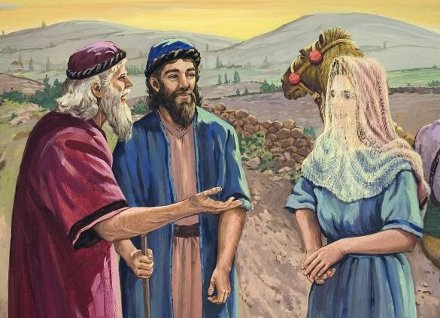 